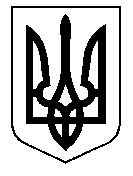 ТАЛЬНІВСЬКА РАЙОННА РАДАЧеркаської областіVІ скликанняР  І  Ш  Е  Н  Н  ЯВід 01.11.2011 № 9-8              м.ТальнеПро зміну межі населених пунктів в адмінмежах Соколівоцької сільської радиРозглянувши клопотання від 12.10.2011 № 290 та рішення від 19.08.2011 № 8/2 Соколівоцької сільської ради, проект землеустрою щодо встановлення та зміни межі населених пунктів Соколівоцької сільської ради Тальнівського району Черкаської області, розроблений державним підприємством «Черкаський науково-дослідний та проектний інститут землеустрою», керуючись статтями 10, 12, 173-176 Земельного кодексу України, пункту 21 частини 1 статті 43, статті 59 Закону України «Про місцеве самоврядування в Україні та враховуючи пропозиції постійної комісії районної ради з питань адміністративно-територіального устрою, регулювання земельних відносин, охорони навколишнього природного середовища, районна рада  в и р і ш и л а :Погодити межі населених пунктів в адмінмежах Соколівоцької сільської ради Тальнівського району.Включити в межі с.Червоне земельну ділянку площею 9,9 га, в тому числі за рахунок: ріллі – 9,9 га. Загальна площа населених пунктів в адмінмежах Соколівоцької сільської ради становитиме 462,2 га, в тому числі: с.Соколівочка – 224.9 га, с.Червоне – 174,7 га, селище Степне – 62,6 га.Контроль за виконанням рішення покласти на постійну комісію районної ради з питань адміністративно-територіального устрою, регулювання земельних відносин, охорони навколишнього природного середовища.Голова районної ради                                                      С.О.Осипенко    